REGULAMINIII  OGÓLNOPOLSKI  KONKURS  FOTOGRAFICZNY SZKÓŁ  ROLNICZYCH“KALEJDOSKOP  – CZTERY PORY ROKU W ROLNICTWIE - PRZEDWIOŚNIE”ORGANIZATORZespół Szkół Centrum Kształcenia Rolniczego im. St. Staszica w Swarożynie,                              ul. Szkolna 2, 83-115 Swarożyn.PRZEDMIOT KONKURSUSamodzielnie wykonana praca związana z rolnictwem, przyrodą i krajobrazem-przedwiośnie – zdjęcie formatu  A4 lub A3.CELE KONKURSURozwijanie  twórczego myślenia.2.   Kształcenie zdolności plastycznych.3.   Rozwijanie kreatywności.                                                                                                        4.   Współpraca szkół resortowych.                                                                                                                             UCZESTNICYKonkurs jest przeznaczony dla uczniów szkół rolniczych Ministerstwa Rolnictwa                   i  Rozwoju Wsi.ETAPY KONKURSU Zgłoszenia - fax: (58)536-93-93,   e-mail- zbigniew.wojszko@zsckrswarozyn.pl,tel. kom:505-907-410.		WARUNKI UCZESTNICTWAKażdy szkoła rolnicza, może dostarczyć 6 zdjęć wraz z kartą zgłoszenia w zaklejonej kopercie.Każda praca powinna zostać oznaczona na odwrocie imieniem i nazwiskiem autora,         w sposób nie powodujący zniszczenia pracy.W przypadku osób niepełnoletnich konieczna jest pisemna zgoda rodziców, bądź prawnych opiekunów na udział w konkursie.Ocena prac należy do wyłącznej kompetencji Jury konkursu. Decyzje Jury są ostateczne   i nie podlegają weryfikacji ani procedurze odwoławczej. Dostarczenie pracy jest równoznaczne z zapoznaniem się przez uczestnika                       z regulaminem konkursu i zaakceptowaniem jego postanowień. Prace niepodpisane     oraz bez dołączonej karty zgłoszenia nie będą podlegały ocenie Jury.Uczestnik konkursu, dostarczając pracę, w szczególności oświadcza, że:posiada pełnię praw autorskich do zgłoszonych w konkursie prac,prace nie były bądź nie są zgłaszane do innych konkursów,wyraża zgodę na zasady konkursu zawarte w niniejszym regulaminie i potwierdza określone w nim prawa Organizatora- Zespół Szkół Centrum Kształcenia Rolniczego ul. Szkolna 2, 83-115 Swarożyn,wyraża zgodę na wykorzystanie i przetwarzanie danych osobowych uczestnika zgodnie z przepisami ustawy z dnia  z dnia 10 maja 2018 r. o ochronie danych osobowych (Dz. U. z 2018 r. poz. 1000) z późniejszymi zmianami) — dane osobowe uczestników będąprzetwarzane wyłącznie do celów związanych  z organizacją Konkursu.NAGRODYNagrody :I , II ,III miejsce    - nagrody rzeczowe           3 – wyróżnienia    - nagrody rzeczowe           PRAWA ORGANIZATORAUczestnik przenosi na Organizatora majątkowe prawa autorskie do treści przesłanych przez siebie prac plastycznych upoważniając go do ich:rozpowszechniania w całości jak i w części poprzez publiczne wystawianie, umieszczenie na stronie internetowej Organizatora, publiczne wyświetlanie, umieszczanie w publikacjach wydawanych przez Organizatora, a także ich publiczne udostępnianie w każdej innej dostępnej formie,utrwalania i zwielokrotniania w całości jak i w części dowolną techniką, w tym           w szczególności w formie zapisu magnetycznego lub cyfrowego, a także w technice drukarskiej.Powyższe uprawnienia zostają przyznane Organizatorowi nieodpłatnie na czas nieoznaczony, a dodatkowo jest on upoważniony do ich dalszego przenoszenia na osoby trzecie.Organizator zobowiązany jest do podania imienia i nazwiska autorów publikowanych prac plastycznych.POSTANOWIENIA KOŃCOWESzczegółowe informacje można uzyskać pod numerem tel.: 505-907-410, e-mail: zbigniew.wojszko@zsckrswarozyn.pl“KALEJDOSKOP  – CZTERY PORY ROKU W ROLNICTWIE - PRZEDWIOŚNIE”Karta zgłoszenia     Termin nadsyłania prac:do 20.03.2020 r. — decyduje  data wpływu do Organizatora    Rozstrzygnięcie konkursu:01.04.2020 r.DANE AUTORA PRAC ZGŁOSZONYCH DO KONKURSUDANE AUTORA PRAC ZGŁOSZONYCH DO KONKURSUSzkołaImię i nazwiskoKlasaDane kontaktowe (tel. komórkowy lub stacjonarny, e-mail):Dane kontaktowe (tel. komórkowy lub stacjonarny, e-mail):Oświadczam, że:a) zapoznałem/łam się z Regulaminem Konkursu Fotograficznego „Kalejdoskop – cztery pory roku w rolnictwie-   przedwiośnie” i akceptuję jego postanowienia,b) posiadam pełnię praw autorskich do zgłoszonych w Konkursie prac,c) przenoszę na Organizatora majątkowe prawa autorskie do treści przesłanej przez siebie pracy zarówno tekstu,     jak i rysunków oraz ilustracji, upoważniając go do ich:- rozpowszechniania w całości jak i w części poprzez publiczne wystawianie, umieszczenie na stronie   internetowej Organizatora, publiczne wyświetlanie, umieszczanie w publikacjach wydawanych przez   Organizatora, a także ich publiczne udostępnianie w każdej innej dostępnej formie,- utrwalania i zwielokrotniania w całości jak i w części dowolną techniką, w tym w szczególności w formie zapisu   magnetycznego lub cyfrowego, a także w technice drukarskiej,d) powyższe uprawnienia zostają przyznane Organizatorowi na czas nieoznaczony, a dodatkowo upoważniają    Organizatora do ich dalszego przenoszenia na osoby trzecie,e) prace nie były bądź nie są zgłaszane do innych konkursów,f) wyrażam zgodę na zasady Konkursu zawarte w Regulaminie Konkursu i potwierdzam określone w nim prawa    Organizatora,g) wyrażam zgodę na wykorzystanie i przetwarzanie moich danych osobowych zgodnie z przepisami ustawy         z dnia  z dnia 10 maja 2018 r. o ochronie danych osobowych (Dz. U. z 2018 r. poz. 1000), z późniejszymi     zmianami).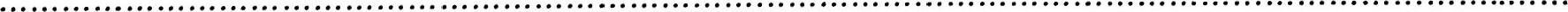 czytelny podpis uczestnika, w przypadku osób niepełnoletnich dodatkowo rodzica lub opiekuna prawnego Poniższe oświadczenie wypełniają rodzice bądź opiekunowie prawni uczestnika będącego osobą niepełnoletnią:                               Oświadczam, że jestem rodzicem/opiekunem prawnym niepełnoletniego/ej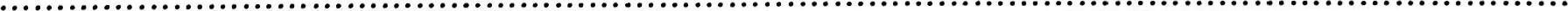 imię i nazwisko niepełnoletniego uczestnika Konkursu i wyrażam zgodę na jego/jej udział w Konkursie „Rolnictwo-cztery pory roku- lato” organizowanym przez ZSCKR w Swarożynie. Oświadczam jednocześnie,                    że zapoznałem/łam się z Regulaminem Konkursu i akceptuję jego zasady.                                                                                                                           ……………………………………                                                                                                                                  Czytelny podpis rodzica/opiekunaOświadczam, że:a) zapoznałem/łam się z Regulaminem Konkursu Fotograficznego „Kalejdoskop – cztery pory roku w rolnictwie-   przedwiośnie” i akceptuję jego postanowienia,b) posiadam pełnię praw autorskich do zgłoszonych w Konkursie prac,c) przenoszę na Organizatora majątkowe prawa autorskie do treści przesłanej przez siebie pracy zarówno tekstu,     jak i rysunków oraz ilustracji, upoważniając go do ich:- rozpowszechniania w całości jak i w części poprzez publiczne wystawianie, umieszczenie na stronie   internetowej Organizatora, publiczne wyświetlanie, umieszczanie w publikacjach wydawanych przez   Organizatora, a także ich publiczne udostępnianie w każdej innej dostępnej formie,- utrwalania i zwielokrotniania w całości jak i w części dowolną techniką, w tym w szczególności w formie zapisu   magnetycznego lub cyfrowego, a także w technice drukarskiej,d) powyższe uprawnienia zostają przyznane Organizatorowi na czas nieoznaczony, a dodatkowo upoważniają    Organizatora do ich dalszego przenoszenia na osoby trzecie,e) prace nie były bądź nie są zgłaszane do innych konkursów,f) wyrażam zgodę na zasady Konkursu zawarte w Regulaminie Konkursu i potwierdzam określone w nim prawa    Organizatora,g) wyrażam zgodę na wykorzystanie i przetwarzanie moich danych osobowych zgodnie z przepisami ustawy         z dnia  z dnia 10 maja 2018 r. o ochronie danych osobowych (Dz. U. z 2018 r. poz. 1000), z późniejszymi     zmianami).czytelny podpis uczestnika, w przypadku osób niepełnoletnich dodatkowo rodzica lub opiekuna prawnego Poniższe oświadczenie wypełniają rodzice bądź opiekunowie prawni uczestnika będącego osobą niepełnoletnią:                               Oświadczam, że jestem rodzicem/opiekunem prawnym niepełnoletniego/ejimię i nazwisko niepełnoletniego uczestnika Konkursu i wyrażam zgodę na jego/jej udział w Konkursie „Rolnictwo-cztery pory roku- lato” organizowanym przez ZSCKR w Swarożynie. Oświadczam jednocześnie,                    że zapoznałem/łam się z Regulaminem Konkursu i akceptuję jego zasady.                                                                                                                           ……………………………………                                                                                                                                  Czytelny podpis rodzica/opiekuna